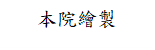 資料來源：內政部。資料來源：內政部。資料來源：內政部。資料來源：內政部。資料來源：內政部。全國警察機關100年至107年10月缺額概況表全國警察機關100年至107年10月缺額概況表全國警察機關100年至107年10月缺額概況表全國警察機關100年至107年10月缺額概況表全國警察機關100年至107年10月缺額概況表全國警察機關100年至107年10月缺額概況表全國警察機關100年至107年10月缺額概況表全國警察機關100年至107年10月缺額概況表全國警察機關100年至107年10月缺額概況表全國警察機關100年至107年10月缺額概況表全國警察機關100年至107年10月缺額概況表年度編制員額預算員額現有員額預算缺額預算缺額預算缺額預算缺額預算缺額預算缺額預算缺額年度編制員額預算員額現有員額合計警察官警察官警察官警察官警察官行政及技術人員年度編制員額預算員額現有員額合計警察官小計巡官以上基層佐警小計巡佐警員行政及技術人員100年92794740436862254214806101237946693125615101年9279473960680305930529797643216543667633102年86123739586688470746613103655778454732461103年86123739086625276567151104361088915217505104年861237390865376853280761059701711845833456105年86123737546598377717382998638410365348389106年86123737476814556025238835440310283375364107年
10月861237371270852286024926091883976907368各地方警察機關100年至108年2月預算缺額比例統計表各地方警察機關100年至108年2月預算缺額比例統計表各地方警察機關100年至108年2月預算缺額比例統計表各地方警察機關100年至108年2月預算缺額比例統計表各地方警察機關100年至108年2月預算缺額比例統計表各地方警察機關100年至108年2月預算缺額比例統計表各地方警察機關100年至108年2月預算缺額比例統計表各地方警察機關100年至108年2月預算缺額比例統計表各地方警察機關100年至108年2月預算缺額比例統計表各地方警察機關100年至108年2月預算缺額比例統計表各地方警察機關100年至108年2月預算缺額比例統計表           年度單位100年101年102年103年104年105年106年107年108年平均值臺北市政府警察局7%7%8%9%10%9%6%4%2%7%新北市政府警察局4%5%6%5%5%7%4%5%1%5%桃園市政府警察局5%8%9%11%10%10%6%3%1%7%臺中市政府警察局7%7%8%9%10%10%7%4%1%7%臺南市政府警察局5%7%9%9%11%10%6%1%1%7%高雄市政府警察局8%9%10%11%13%11%8%4%1%8%基隆市警察局11%11%13%15%18%15%11%4%2%11%新竹市警察局7%8%10%11%12%12%10%4%1%8%嘉義市政府警察局7%9%9%10%11%10%8%1%1%7%宜蘭縣政府警察局7%8%11%14%15%9%8%5%2%9%新竹縣政府警察局8%11%12%13%15%13%9%6%2%10%苗栗縣警察局8%11%11%12%14%14%10%6%3%10%彰化縣警察局7%7%10%10%12%12%8%4%1%8%南投縣政府警察局7%8%9%10%11%11%8%2%1%8%雲林縣警察局7%8%10%12%13%12%10%3%2%9%嘉義縣警察局8%10%13%13%14%13%8%3%1%9%屏東縣政府警察局9%10%11%13%15%15%10%3%1%10%臺東縣警察局6%10%13%16%17%15%12%4%2%11%花蓮縣警察局9%12%13%15%18%16%11%5%1%11%澎湖縣政府警察局7%9%10%13%13%12%9%3%1%8%金門縣警察局4%3%3%5%4%6%4%4%3%4%連江縣警察局8%9%16%11%6%5%10%4%5%8%說明1.預算缺額比例：預算缺額數占機關預算員額數之比例，自100年迄今平均值為8%，108年各地方警察機關預算缺額均在3%以下。2.預算缺(員)額均包括警察官與一般行政及技術人員。1.預算缺額比例：預算缺額數占機關預算員額數之比例，自100年迄今平均值為8%，108年各地方警察機關預算缺額均在3%以下。2.預算缺(員)額均包括警察官與一般行政及技術人員。1.預算缺額比例：預算缺額數占機關預算員額數之比例，自100年迄今平均值為8%，108年各地方警察機關預算缺額均在3%以下。2.預算缺(員)額均包括警察官與一般行政及技術人員。1.預算缺額比例：預算缺額數占機關預算員額數之比例，自100年迄今平均值為8%，108年各地方警察機關預算缺額均在3%以下。2.預算缺(員)額均包括警察官與一般行政及技術人員。1.預算缺額比例：預算缺額數占機關預算員額數之比例，自100年迄今平均值為8%，108年各地方警察機關預算缺額均在3%以下。2.預算缺(員)額均包括警察官與一般行政及技術人員。1.預算缺額比例：預算缺額數占機關預算員額數之比例，自100年迄今平均值為8%，108年各地方警察機關預算缺額均在3%以下。2.預算缺(員)額均包括警察官與一般行政及技術人員。1.預算缺額比例：預算缺額數占機關預算員額數之比例，自100年迄今平均值為8%，108年各地方警察機關預算缺額均在3%以下。2.預算缺(員)額均包括警察官與一般行政及技術人員。1.預算缺額比例：預算缺額數占機關預算員額數之比例，自100年迄今平均值為8%，108年各地方警察機關預算缺額均在3%以下。2.預算缺(員)額均包括警察官與一般行政及技術人員。1.預算缺額比例：預算缺額數占機關預算員額數之比例，自100年迄今平均值為8%，108年各地方警察機關預算缺額均在3%以下。2.預算缺(員)額均包括警察官與一般行政及技術人員。1.預算缺額比例：預算缺額數占機關預算員額數之比例，自100年迄今平均值為8%，108年各地方警察機關預算缺額均在3%以下。2.預算缺(員)額均包括警察官與一般行政及技術人員。100年至108年10月全國警察人員退離情形統計表100年至108年10月全國警察人員退離情形統計表100年至108年10月全國警察人員退離情形統計表100年至108年10月全國警察人員退離情形統計表100年至108年10月全國警察人員退離情形統計表100年至108年10月全國警察人員退離情形統計表100年至108年10月全國警察人員退離情形統計表100年至108年10月全國警察人員退離情形統計表100年至108年10月全國警察人員退離情形統計表100年至108年10月全國警察人員退離情形統計表100年至108年10月全國警察人員退離情形統計表100年至108年10月全國警察人員退離情形統計表100年至108年10月全國警察人員退離情形統計表100年至108年10月全國警察人員退離情形統計表100年至108年10月全國警察人員退離情形統計表100年至108年10月全國警察人員退離情形統計表100年至108年10月全國警察人員退離情形統計表100年至108年10月全國警察人員退離情形統計表100年至108年10月全國警察人員退離情形統計表  類別年度自願退休自願退休命令退休命令退休屆齡退休屆齡退休資遣資遣辭職辭職死亡死亡免職免職其他其他總計總計  類別年度人數比率人數比率人數比率人數比率人數比率人數比率人數比率人數比率人數比率100年1,894 79.15%281.17%1044.35%50.21%1305.43%823.43%1395.81%110.46%2,393 100.00%101年2,054 80.30%351.37%1034.03%80.31%1295.04%642.50%1576.14%80.31%2,558 100.00%102年2,216 81.53%260.96%1505.52%30.11%1505.52%802.94%843.09%90.33%2,718 100.00%103年2,366 83.08%270.95%1565.48%20.07%1374.81%612.14%883.09%110.39%2,848 100.00%104年3,080 87.38%240.68%1343.80%00.00%1333.77%551.56%852.41%140.40%3,525 100.00%105年1,818 78.97%321.39%1627.04%00.00%1566.78%592.56%532.30%220.96%2,302 100.00%106年1,222 73.79%221.33%1408.45%00.00%18411.11%573.44%241.45%70.42%1,656 100.00%107年1,196 70.31%231.35%1689.88%00.00%23213.64%402.35%342.00%80.47%1,701 100.00%108年10月1,09275.72%70.48%1389.57%00.00%14610.12%312.14%191.31%90.62%1,442100.00%說明全國警察機關100年至108年10月警察官職務退休人數統計表全國警察機關100年至108年10月警察官職務退休人數統計表全國警察機關100年至108年10月警察官職務退休人數統計表全國警察機關100年至108年10月警察官職務退休人數統計表全國警察機關100年至108年10月警察官職務退休人數統計表全國警察機關100年至108年10月警察官職務退休人數統計表全國警察機關100年至108年10月警察官職務退休人數統計表全國警察機關100年至108年10月警察官職務退休人數統計表全國警察機關100年至108年10月警察官職務退休人數統計表全國警察機關100年至108年10月警察官職務退休人數統計表全國警察機關100年至108年10月警察官職務退休人數統計表        類別


年度巡官職務以上巡官職務以上巡官職務以上基層佐警基層佐警基層佐警退休人數合計年度招生計畫自然退離人數推估值年度招生計畫自然退離人數推估值年度招生計畫自然退離人數推估值        類別


年度自願
退休屆齡及命令
退休小計自願
退休屆齡及命令
退休小計退休人數合計巡官
以上巡佐
以下每年
平均數100年19843298001129101年216134012831623102年336794151880711958238334017002040103年326854112040742114254134017002040104年376874632704712775323852720202547105年2739336615451011646201249821842682106年138832211084791163138449325113004107年152942461044971141138740120982499108年
(統計到10月底)13785222955601015123718214611643備註一、100年、101年係以官等(警監、警正、警佐)分類，未區分巡官以上及基層佐警，以總數填列。二、99年退休法修正後退休人數攀升，104年達到最高峰(危勞降齡指標數75適用年度)。三、105年改採公務人員退休指標數80(年齡+服務年資)，與104年比較退休人數減少1,226人(下降37.8%)，巡官以上自願退休人數減少103人(下降約27.3%)、基層佐警減少1,159人(下降約42.8%)。四、以104年及 106年比較，巡官以上退休人數由463人降為221人，減少242人(下降52.2%)、基層佐警退休人數由2,775人降為1,163人，減少1,612人(下降58%)，整體退休人數呈現趨緩現象。一、100年、101年係以官等(警監、警正、警佐)分類，未區分巡官以上及基層佐警，以總數填列。二、99年退休法修正後退休人數攀升，104年達到最高峰(危勞降齡指標數75適用年度)。三、105年改採公務人員退休指標數80(年齡+服務年資)，與104年比較退休人數減少1,226人(下降37.8%)，巡官以上自願退休人數減少103人(下降約27.3%)、基層佐警減少1,159人(下降約42.8%)。四、以104年及 106年比較，巡官以上退休人數由463人降為221人，減少242人(下降52.2%)、基層佐警退休人數由2,775人降為1,163人，減少1,612人(下降58%)，整體退休人數呈現趨緩現象。一、100年、101年係以官等(警監、警正、警佐)分類，未區分巡官以上及基層佐警，以總數填列。二、99年退休法修正後退休人數攀升，104年達到最高峰(危勞降齡指標數75適用年度)。三、105年改採公務人員退休指標數80(年齡+服務年資)，與104年比較退休人數減少1,226人(下降37.8%)，巡官以上自願退休人數減少103人(下降約27.3%)、基層佐警減少1,159人(下降約42.8%)。四、以104年及 106年比較，巡官以上退休人數由463人降為221人，減少242人(下降52.2%)、基層佐警退休人數由2,775人降為1,163人，減少1,612人(下降58%)，整體退休人數呈現趨緩現象。一、100年、101年係以官等(警監、警正、警佐)分類，未區分巡官以上及基層佐警，以總數填列。二、99年退休法修正後退休人數攀升，104年達到最高峰(危勞降齡指標數75適用年度)。三、105年改採公務人員退休指標數80(年齡+服務年資)，與104年比較退休人數減少1,226人(下降37.8%)，巡官以上自願退休人數減少103人(下降約27.3%)、基層佐警減少1,159人(下降約42.8%)。四、以104年及 106年比較，巡官以上退休人數由463人降為221人，減少242人(下降52.2%)、基層佐警退休人數由2,775人降為1,163人，減少1,612人(下降58%)，整體退休人數呈現趨緩現象。一、100年、101年係以官等(警監、警正、警佐)分類，未區分巡官以上及基層佐警，以總數填列。二、99年退休法修正後退休人數攀升，104年達到最高峰(危勞降齡指標數75適用年度)。三、105年改採公務人員退休指標數80(年齡+服務年資)，與104年比較退休人數減少1,226人(下降37.8%)，巡官以上自願退休人數減少103人(下降約27.3%)、基層佐警減少1,159人(下降約42.8%)。四、以104年及 106年比較，巡官以上退休人數由463人降為221人，減少242人(下降52.2%)、基層佐警退休人數由2,775人降為1,163人，減少1,612人(下降58%)，整體退休人數呈現趨緩現象。一、100年、101年係以官等(警監、警正、警佐)分類，未區分巡官以上及基層佐警，以總數填列。二、99年退休法修正後退休人數攀升，104年達到最高峰(危勞降齡指標數75適用年度)。三、105年改採公務人員退休指標數80(年齡+服務年資)，與104年比較退休人數減少1,226人(下降37.8%)，巡官以上自願退休人數減少103人(下降約27.3%)、基層佐警減少1,159人(下降約42.8%)。四、以104年及 106年比較，巡官以上退休人數由463人降為221人，減少242人(下降52.2%)、基層佐警退休人數由2,775人降為1,163人，減少1,612人(下降58%)，整體退休人數呈現趨緩現象。一、100年、101年係以官等(警監、警正、警佐)分類，未區分巡官以上及基層佐警，以總數填列。二、99年退休法修正後退休人數攀升，104年達到最高峰(危勞降齡指標數75適用年度)。三、105年改採公務人員退休指標數80(年齡+服務年資)，與104年比較退休人數減少1,226人(下降37.8%)，巡官以上自願退休人數減少103人(下降約27.3%)、基層佐警減少1,159人(下降約42.8%)。四、以104年及 106年比較，巡官以上退休人數由463人降為221人，減少242人(下降52.2%)、基層佐警退休人數由2,775人降為1,163人，減少1,612人(下降58%)，整體退休人數呈現趨緩現象。一、100年、101年係以官等(警監、警正、警佐)分類，未區分巡官以上及基層佐警，以總數填列。二、99年退休法修正後退休人數攀升，104年達到最高峰(危勞降齡指標數75適用年度)。三、105年改採公務人員退休指標數80(年齡+服務年資)，與104年比較退休人數減少1,226人(下降37.8%)，巡官以上自願退休人數減少103人(下降約27.3%)、基層佐警減少1,159人(下降約42.8%)。四、以104年及 106年比較，巡官以上退休人數由463人降為221人，減少242人(下降52.2%)、基層佐警退休人數由2,775人降為1,163人，減少1,612人(下降58%)，整體退休人數呈現趨緩現象。一、100年、101年係以官等(警監、警正、警佐)分類，未區分巡官以上及基層佐警，以總數填列。二、99年退休法修正後退休人數攀升，104年達到最高峰(危勞降齡指標數75適用年度)。三、105年改採公務人員退休指標數80(年齡+服務年資)，與104年比較退休人數減少1,226人(下降37.8%)，巡官以上自願退休人數減少103人(下降約27.3%)、基層佐警減少1,159人(下降約42.8%)。四、以104年及 106年比較，巡官以上退休人數由463人降為221人，減少242人(下降52.2%)、基層佐警退休人數由2,775人降為1,163人，減少1,612人(下降58%)，整體退休人數呈現趨緩現象。一、100年、101年係以官等(警監、警正、警佐)分類，未區分巡官以上及基層佐警，以總數填列。二、99年退休法修正後退休人數攀升，104年達到最高峰(危勞降齡指標數75適用年度)。三、105年改採公務人員退休指標數80(年齡+服務年資)，與104年比較退休人數減少1,226人(下降37.8%)，巡官以上自願退休人數減少103人(下降約27.3%)、基層佐警減少1,159人(下降約42.8%)。四、以104年及 106年比較，巡官以上退休人數由463人降為221人，減少242人(下降52.2%)、基層佐警退休人數由2,775人降為1,163人，減少1,612人(下降58%)，整體退休人數呈現趨緩現象。103年至108年警察官現職人員平均年齡及50歲以上人數統計表103年至108年警察官現職人員平均年齡及50歲以上人數統計表103年至108年警察官現職人員平均年齡及50歲以上人數統計表103年至108年警察官現職人員平均年齡及50歲以上人數統計表年度現職人員平均年齡當年年底50歲以上人數 當年年底機關缺額數103年41.49,4897,656104年40.16,5598,532105年407,6447,771106年39.99,2325,602107年39.711,7263,041108年10月39.314,0391,635備註一、108年10月底機關缺額數，尚未包括行政院同意先予核增之109年預算員額數。二、現職人員係指全部警察官職務人員，另50歲以上係指未來可能退休區間人數統計。一、108年10月底機關缺額數，尚未包括行政院同意先予核增之109年預算員額數。二、現職人員係指全部警察官職務人員，另50歲以上係指未來可能退休區間人數統計。一、108年10月底機關缺額數，尚未包括行政院同意先予核增之109年預算員額數。二、現職人員係指全部警察官職務人員，另50歲以上係指未來可能退休區間人數統計。